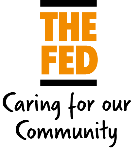 PERSON SPECIFICATION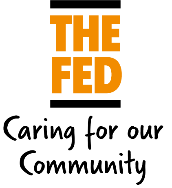 PERSON SPECIFICATIONPost Title: Maintenance Plumber/Gas Engineer						Department:  Maintenance* Key:  AF = Application Form	C = Certificate		I = InterviewThe need to access social care services can be a stressful and difficult time for people.We will show empathy, sensitivity, compassion and understanding at all times.The need to access social care services can be a stressful and difficult time for people.We will show empathy, sensitivity, compassion and understanding at all times.The need to access social care services can be a stressful and difficult time for people.We will show empathy, sensitivity, compassion and understanding at all times.The need to access social care services can be a stressful and difficult time for people.We will show empathy, sensitivity, compassion and understanding at all times.The need to access social care services can be a stressful and difficult time for people.We will show empathy, sensitivity, compassion and understanding at all times.The need to access social care services can be a stressful and difficult time for people.We will show empathy, sensitivity, compassion and understanding at all times.KindBehaviour we expectBehaviour we expectBehaviour we will not acceptKindTreat everyone in a friendly, courteous manner, smile & make eye contactTreat everyone in a friendly, courteous manner, smile & make eye contactKindHelp anyone who appears lostHelp anyone who appears lostAbuse of any kind of service usersKindListen to the wishes and preferences of service usersListen to the wishes and preferences of service usersForgetting we are here to provide a service to peopleKindTreat service users & colleagues with dignity & respectUnderstand people come from varied backgrounds; challenge bias, prejudice & intoleranceTreat service users & colleagues with dignity & respectUnderstand people come from varied backgrounds; challenge bias, prejudice & intoleranceCriticising colleagues/disagreeing with them in front of service users, visitors and other staffKindTreat service users & colleagues with dignity & respectUnderstand people come from varied backgrounds; challenge bias, prejudice & intoleranceTreat service users & colleagues with dignity & respectUnderstand people come from varied backgrounds; challenge bias, prejudice & intoleranceAppearing unapproachable or moodyImposing personal beliefs and opinions on service usersSafeFollow THE FED’s procedures for health & safety and infection controlFollow THE FED’s procedures for health & safety and infection controlBlaming others/other departments for mistakesWearing inappropriate dress/or having an unprofessional Maintain privacy and ensure confidential information is kept safe and secureLearn from mistakes & ask for support where necessaryMaintain privacy and ensure confidential information is kept safe and secureLearn from mistakes & ask for support where necessaryAppearanceBeing unsupportive of change/of new ideas for improvementRespond promptly to enquiries & requests for helpRespond promptly to enquiries & requests for helpMoaning and demoralising others without making an attempt to change thingsEnsure appearance is professional & name badge is visibleKeep work area clean, tidy & pick up litter when you see itEnsure appearance is professional & name badge is visibleKeep work area clean, tidy & pick up litter when you see itBullying or abuse of colleaguesEnsure the safety & wellbeing of the people we supportEnsure the safety & wellbeing of the people we supportExcellentProvide consistently high quality care & serviceProvide consistently high quality care & serviceExcellentLook for better ways of working to achieve improvementsLook for better ways of working to achieve improvementsExcellentRespect service users/customers time; apologise & explain if we keep people waitingRespect service users/customers time; apologise & explain if we keep people waitingExcellentQuestion poor practice process & behaviourQuestion poor practice process & behaviourExcellentAccess opportunities for learning & developmentAccess opportunities for learning & developmentExcellentUphold the values and be proud to be part of THE FEDUphold the values and be proud to be part of THE FEDExcellence, Ownership and SustainabilityExcellence, Ownership and SustainabilityExcellence, Ownership and SustainabilityTHE FEDTHE FEDTHE FEDFactorsEssential Criteria* How Evidenced Desirable Criteria* How EvidencedQualificationsACS Accreditation in Commercial GasCA good level of English and Mathematical skills AF ,  CQualificationsNVQ Level 3 City & Guilds Heating & PlumbingQualificationsBoiler House management qualification in steam or a willingness to acquire in this job roleExperienceAbility to work independently and to maintain a schedule of workAF , IExperienceExperience of managing repairs and maintenance budgets AF , IExperienceA sound understanding of the main Health & Safety Regulations including COSHH and risk assessmentAF,I,CPersonal QualitiesBe honest, trustworthy and respectfulIA willingness to learn and improve own performanceIPersonal QualitiesA ‘can-do’ attitude to workIPersonal QualitiesBe flexibleI/AFA willingness to ‘go the extra mile’ to help fulfil customers needsI   ,AFPersonal QualitiesDemonstrate sound work ethicsIPersonal QualitiesDeal with the public in a positive, courteous and respectful mannerIPersonal QualitiesAbility to create and maintain positive working relationships with residents, colleagues and visiting contractorsIFactorsEssential Criteria* How Evidenced Desirable Criteria* How EvidencedKnowledgeExcellent knowledge of H&S in the workplaceI,AF,CAsbestos awarenessAsbestos re-inspection courseCKnowledgeKnowledge of building construction and maintenance proceduresAF,IIOSH HEALTH AND SAFETY CERT or equivalent CKnowledgeKnowledge of HVAC and mechanical systemsAF,IKnowledgeKnowledge of when to contact tradespersons to complete a task or repairIKnowledgeKnowledge of inspection proceduresIKnowledgeKnowledgeKnowledge of record keeping systemsIFactorsEssential Criteria* How Evidenced Desirable Criteria* How EvidencedSkillsAbility to maintain buildings and facilities in a safe and responsible mannerAF, IStress management skillsISkillsAbility to multi-task and prioritise workloadIResearch skills and ability to draw information from various sourcesISkillsProcurement and negotiation skillsAF,ISkillsAbility to operate required equipment and tools in a safe and responsible mannerAF,I,CBasic level of IT skills inclusive of Microsoft Office ExcelAF.ISkillsClient service and public relation skillsISkillsTeam building skillsISkillsAnalytical and problem solving skills1SkillsProject management and decision making skillsAF,ISkillsEffective verbal and listening communication skillsISkillsAbility to read and write to maintain daily logsISkillsTime management skillsI,AFAdditional RequirementsKnowledge of Basic Health & Safety requirementsAF & IPossess cultural awareness and sensitivityAF,IAdditional RequirementsCommitted to providing excellent standard of serviceAF & IAdditional RequirementsA sensitivity to the cultural and religious needs of Jewish peopleAF & IAdditional RequirementsThe ability to understand and behave at all times, towards residents, visitors and colleagues according to the Company’s valuesAF & I